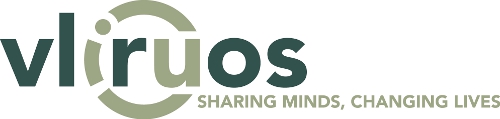 Annex 3 Application form local coordinatorCall Institutional University Cooperation (IUC) 2022The format below is to be followed strictly when drafting the application form for local IUC coordinator. Please check the background document 3 for details on the desired skills and requirements for the position of local IUC coordinatorship.Max. 3 pagesPersonaliaInterest and prior experienceViews on cooperation and role of a coordinatorAnnexes to be addedProgramme dataProgramme dataName of the university, countryName of the university, countryProposed local coordinatorProposed local coordinatorFaculty, department, unitAcademic title and position (within the institution)Contact details (address, e-mail and phone number)Date of birthLink with the partner university (and with institutional authorities (rector office, university boards, management) concernedKnowledge of and experience with university institutional policy and/or strategic planning and managementExperience with project management (people’s management, project methodologies, financial management, etc. ):Knowledge of and experience with (university) development cooperation and / or international cooperation in the fields of higher education and/or researchExperience in collaborating  in international cooperation schemes with English as working languageOther relevant experienceView on the IUC cooperation and the role of a (local) coordinator (incl. positioning of the local coordination within the institution, link with the proposed academic teams)Availability (taking into consideration the long term nature of IUC cooperation, a potential phase 1 would be in case of upstart in 2022 until 2026)SignatureSignature of the candidate local IUC coordinatorAs part of the IUC Concept Note South submission formsAs part of the IUC Concept Note South submission formsAttached to this documentCV in English, max. 2 pages